проект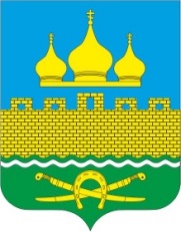 РОССИЙСКАЯ ФЕДЕРАЦИЯРОСТОВСКАЯ ОБЛАСТЬ  НЕКЛИНОВСКИЙ РАЙОНМУНИЦИПАЛЬНОЕ ОБРАЗОВАНИЕ «ТРОИЦКОЕ СЕЛЬСКОЕ ПОСЕЛЕНИЕ»АДМИНИСТРАЦИЯ ТРОИЦКОГО СЕЛЬСКОГО ПОСЕЛЕНИЯПОСТАНОВЛЕНИЕот __________ № ____с. ТроицкоеО внесении изменений в постановлениеАдминистрации Троицкого сельского поселения от 12.02.2018 № 21«О мерах по обеспечению исполнения бюджета Троицкого сельского поселения»В соответствии с пунктом 5 постановления Правительства Российской Федерации от 29.03.2022 №505 «О приостановлении действия отдельных положений некоторых актов Правительства Российской Федерации и установлении размеров авансовых платежей при заключении государственных (муниципальных) контрактов в 2022 году», в соответствии с постановлением Правительства Ростовской области от 22.04.2022 №336 «Об особенностях применения и внесении изменения в постановление Правительства Ростовской области от 25.01.2018 №31», Администрация Троицкого сельского поселения постановляет:1.	Внести в постановление Администрации Троицкого сельского поселения от 12.02.2018 № 21 «О мерах по обеспечению исполнения бюджета Троицкого сельского поселения Неклиновского района» изменения согласно приложению.2. Настоящее постановление вступает в силу с даты подписания, подлежит официальному опубликованию (обнародованию).3. Контроль за исполнением настоящего постановления оставляю за собой.Глава АдминистрацииТроицкого сельского поселения                      	                                  О.Н.ГуринаПриложениек постановлению АдминистрацииТроицкого сельского поселения от __________ № ____Изменения,вносимые в постановление Администрации Троицкого сельского поселенияот 12.02.2018 № 21 «О мерах по обеспечению исполнения бюджета Троицкого сельского поселения Неклиновского района»Пункт 2 дополнить подпунктом 2.2.1 следующего содержания:            «2.21 . Получатели средств бюджета Троицкого сельского поселения вправе предусматривать в заключаемых ими договорах (муниципальных контрактах) на поставку товаров (выполнение работ, оказание услуг),средства на финансовое обеспечение которых подлежат в случаях, установленных в соответствии с бюджетным законодательством Российской Федерации, казначейскому сопровождению, авансовые платежи в размере от 50 до 90 процентов суммы договора (муниципального контракта), но не более лимитов бюджетных обязательств, доведенных до получателей средств бюджета Троицкого сельского поселения на указанные цели на соответствующий финансовый год.              В случае если исполнение договора (муниципального контракта), указанного в настоящем подпункте, осуществляется в 2022 году и последующих годах и соответствующих лимитов бюджетных обязательств, доведенных до получателя средств бюджета Троицкого сельского поселения, недостаточно для выплаты авансового платежа в текущем финансовом году, в договоре (муниципальном контракте) предусматривается условие о выплате части такого авансового платежа в оставшемся размере не позднее 1 февраля очередного финансового года без подтверждения поставки товаров (выполнения работ, оказания услуг) в объеме ранее выплаченного авансового платежа.». 2. Подпункт 8.1 пункта 8  в редакции:«8.1. в размерах, установленных Правительством Российской Федерации, для получателей средств бюджета Троицкого сельского поселения по соответствующим направлениям расходов, - в договорах (муниципальных контрактах), финансовое обеспечение которых планируется осуществлять полностью или частично за счет целевых средств федерального бюджета, если иные размеры авансовых платежей не установлены правовыми актами Правительства Российской Федерации.».3.	Установить, что подпункты 8.2.1 и 8.2.2 пункта 8 постановления Администрации Троицкого сельского поселения от 12.02.2018 № 21 применяются в 2022 году с учетом следующих особенностей:3.1.	Получатели средств бюджета Троицкого сельского поселения вправе предусмотреть в заключаемых ими договорах (муниципальных контрактах) на поставку товаров (выполнение работ, оказание услуг) авансовые платежи в размере до 50 процентов суммы договора (муниципального контракта), но не более лимитов бюджетных обязательств, доведенных до них на соответствующие цели на текущий финансовый год. 3.2. Получатели средств бюджета Троицкого сельского поселения вправе предусмотреть в заключаемых ими договорах (муниципальных контрактах) на выполнение работ по строительству, реконструкции и капитальному ремонту объектов капитального строительства муниципальной собственности Троицкого сельского поселения авансовые платежи в размере до 50 процентов суммы договора (муниципального контракта), но не более лимитов бюджетных обязательств, доведенных до них на соответствующие цели на текущий финансовый год, а также условие о последующем авансировании после подтверждения в соответствии с порядком санкционирования оплаты денежных обязательств, установленным администрацией Троицкого сельского поселения, факта выполнения работ в объеме произведенного авансового платежа (с ограничением общей суммы авансирования не более 90 процентов суммы договора (муниципального контракта), но не более лимитов бюджетных обязательств на соответствующий финансовый год). 3.3.Получатели средств бюджета Троицкого сельского поселения вправе в соответствии с частью 651 статьи 112 Федерального закона от 05.04.2013 №44-ФЗ «О контрактной системе в сфере закупок товаров, работ, услуг для обеспечения государственных и муниципальных нужд» внести по соглашению сторон в заключенные до дня вступления в силу настоящего постановления договоры (муниципальные контракты) на поставку товаров (выполнение работ, оказание услуг)  изменения в части увеличения предусмотренных ими размеров авансовых платежей до размеров, определенных в соответствии с подпунктами 3.1 и 3.2 пункта 2 настоящего постановления, с соблюдением размера обеспечения исполнения договора (муниципального контракта), устанавливаемого в соответствии с частью 6 статьи 96 Федерального закона от 05.04.2013 №44-ФЗ.4. Пункт 8.2. постановления дополнить пунктом 8.2.4. следующего  содержания:«8.2.4. до 100 процентов суммы договора (муниципального контракта) по договорам (муниципальным контрактам) по подключению (присоединению) к сетям инженерно-технического обеспечения (технологическому присоединению) в соответствии с Постановлением Правительства РФ от 27.12.2004г № 861.».